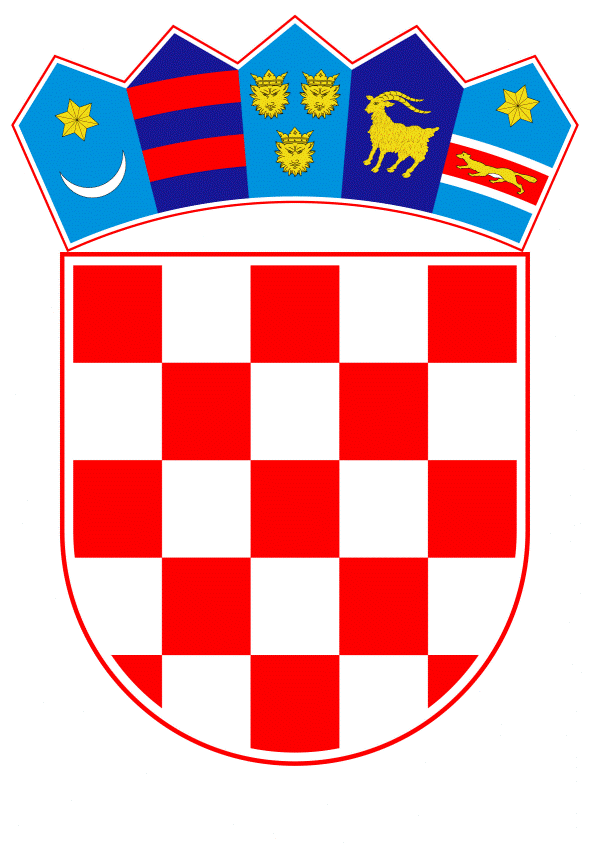 VLADA REPUBLIKE HRVATSKEZagreb, 10. travnja 2024.____________________________________________________________________________________________________________________________________________________ __________________________________________________________________________PrijedlogNa temelju članka 31. stavka 2. Zakona o Vladi Republike Hrvatske („Narodne novine“, br. 150/11., 119/14., 93/16., 116/18. i 80/22.) i točke III. stavka 3. Odluke o visini vrijednosti nefinancijske imovine kojom je ovlašten raspolagati čelnik tijela državne uprave, KLASA: 022-03/19-04/318, URBROJ: 50301-25/16-19-2, od 1. kolovoza 2019., Vlada Republike Hrvatske je na sjednici održanoj ________ 2024. donijelao d l u k Uo pribavljanju nefinancijske imovine Ministarstva zdravstva nabavom tehnoloških rješenja i potrebne opreme izolatora za izradu parenteralnih pripravaka - Grupa 1 - Robotizirani sustav za potpuno automatsku pripremu parenteralnih pripravaka, radi provedbe projekta C5.1. R4-I1 iz Nacionalnog plana oporavka i otpornosti 2021. - 2026.I.Donosi se Odluka o pribavljanju nefinancijske imovine Ministarstva zdravstva, u iznosu od 2.378.471,25 eura, za nabavu tehnoloških rješenja i potrebne opreme izolatora za izradu parenteralnih pripravaka - Grupa 1 - Robotizirani sustav za potpuno automatsku pripremu parenteralnih pripravaka, radi provedbe projekta C5.1. R4-I1 iz Nacionalnog plana oporavka i otpornosti 2021. - 2026.II.Za provedbu ove Odluke zadužuje se Ministarstvo zdravstva.III.Ova Odluka stupa na snagu danom donošenja.KLASA: URBROJ: Zagreb, PREDSJEDNIKmr. sc. Andrej PlenkovićO B R A Z L O Ž E NJ EMinistarstvo zdravstva je u okviru Nacionalnog plana oporavka i otpornosti 2021. - 2026. određeno kao nositelj projekta C5.1. R4-I1 Centralna priprava svih parenteralnih pripravaka u 8 hrvatskih bolnica.Centralna priprava parenteralnih pripravaka omogućava pripremu lijekova za parenteralnu primjenu na jednom mjestu unutar zdravstvene ustanove - u bolničkoj ljekarni, umjesto dosadašnje prakse na više bolničkih odjela gdje se takvi lijekovi primjenjuju. Pritom se originalno pakiranje lijeka u potpunosti iskorištava pripremom propisanih doza za više pacijenata. Pripremom parenteralne terapije na jednoj lokaciji u bolnici olakšava se naručivanje i izdavanje terapije te se omogućava materijalno praćenje i kontrola zaliha takvih lijekova. Za centralnu pripravu predviđene su tri skupine lijekova: citostatici, antibiotici i biološki lijekovi koji se primjenjuju parenteralno.Odjelni liječnik propisuje terapiju koja se priprema u bolničkoj ljekarni u izolatoru za pripravu parenteralnih pripravaka od strane magistara farmacije ili farmaceutskih tehničara. Lijek se potom isporučuje na odjel i od strane medicinske sestre ili tehničara primjenjuje u pojedinog pacijenta. Jedinstveno programsko rješenje omogućit će povezanost bolničkih odjela s bolničkom ljekarnom te kontrolirati točnost izrade i dokumentirati provedene korake od izrade do primjene pripravka na pacijentu. Sustav centralne priprave omogućuje najvišu razinu sigurne primjene parenteralnih lijekova čime se preveniraju medikacijske pogreške, dodatni dani bolničkog liječenja te rasterećuje rad liječnika i medicinskih sestara na odjelima.Uštede za zdravstveni sustav mogu se očekivati punom implementacijom projekta u 2025. godini. Pored značajne financijske uštede i mogućnosti preraspodjele ušteđenih sredstava, povećanjem sigurnosti pacijenata, prevencijom medikacijskih pogrešaka te povećanjem adherencije pacijenata postiže se poboljšanje ukupnih ishoda liječenja.Ministarstvo zdravstva provelo je otvoreni postupak javne nabave tehnoloških rješenja i potrebne opreme - izolatora za izradu parenteralnih pripravaka. Odluka o odabiru postala je izvršna 25. siječnja 2024. dostavom odluke Državne komisije za kontrolu postupaka javne nabave, kojom se žalba ponuditelja B. Braun Adria d.o.o., odbija kao neosnovana.Odlukom o odabiru ponude, KLASA: 406-05/23-01/51, URBROJ: 534-05-2-2/1-23-77, od 
18. prosinca 2023., odabrana je ponuda ponuditelja Medis Adria d.o.o., Buzinska cesta 58, 10010 Zagreb, za cijenu od 2.378.471,25 eura s PDV-om za sklapanje ugovora o javnoj nabavi, a realizacija ugovora financira se iz Mehanizma za oporavak i otpornost, u okviru kojeg je za realizaciju projekta osigurano 8.269.161,86 eura.Predmetni ugovor o javnoj nabavi sklopit će se, sukladno članku 307. stavku 4. i članku 312. stavku 5. Zakona o javnoj nabavi, u roku od 90 dana od dana pribavljanja suglasnosti Vlade Republike Hrvatske. Točkom III. stavkom 3. Odluke o visini vrijednosti nefinancijske imovine kojom je ovlašten raspolagati čelnik tijela državne uprave, KLASA: 022-03/19-04/318, URBROJ: 50301-25/16-19-2, od 1. kolovoza 2019., propisano je da suglasnost za pribavljanje nefinancijske imovine tijela državne uprave čija je nabavna vrijednost veća od 1.327.228,08 eura (10.000.000,00 kuna) daje Vlada Republike Hrvatske na prijedlog tijela državne uprave.Slijedom navedenoga, predlaže se Vladi Republike Hrvatske donošenje Odluke kojom Ministarstvo zdravstva pribavlja nefinancijsku imovinu u iznosu od 2.378.471,25 eura, sklapanjem ugovora o javnoj nabavi tehnoloških rješenja i potrebne opreme izolatora za izradu parenteralnih pripravaka - Grupa 1 - Robotizirani sustav za potpuno automatsku pripremu parenteralnih pripravaka.Za provedbu ove Odluke zadužuju se Ministarstvo zdravstva. Predlagatelj:Ministarstvo zdravstvaPredmet:Prijedlog odluke o pribavljanju nefinancijske imovine Ministarstva zdravstva nabavom tehnoloških rješenja i potrebne opreme izolatora za izradu parenteralnih pripravaka - Grupa 1 - Robotizirani sustav za potpuno automatsku pripremu parenteralnih pripravaka, radi provedbe projekta C5.1. R4-I1 iz Nacionalnog plana oporavka i otpornosti 2021. - 2026.